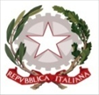 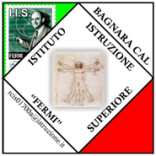 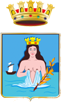 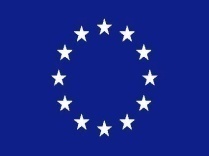 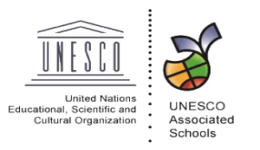 PROGRAMMAZIONE CONSIGLIO DI CLASSEAnno scolastico 2019/2020Classe    Sez.  CoordinatoreProf. Data di approvazione definitiva: Data di presentazione e consegna alla classe:Data di presentazione ai rappresentanti dei genitori: CONSIGLIO DI CLASSE - ELENCO COMPONENTIMANSIONI DEL COORDINATORE CompitiPresiedere su delega del Dirigente Scolastico i Consigli di ClasseCoordinare la programmazione di classe per quanto riguarda sia le attività curricolari che extracurricolariConvocare il Consiglio di Classe in via straordinaria, previa consultazione del Dirigente ScolasticoCurare i rapporti con le famiglie e informarle mensilmente sull’andamento disciplinare dei loro figliCurare d’intesa con il Segretario la documentazione e la comunicazione relative alle attività di recupero e di sospensione di giudizio (lettere alle famiglie e moduli per il recupero del debito formativo)Curare la documentazione relativa al credito scolasticoLA CLASSEComposizione della classe e provenienza degli alunniPROFILO DELLA CLASSE________________________________________________________________________________________________________________________________________________________________________________________________________________________________________________________________________________________________________________________________________________________________________________________________________________1-OBIETTIVI TRASVERSALIFermo restando che l’individuazione puntuale degli obiettivi specifici (in termini di Conoscenze, Capacità e Competenze) relativi ad ogni disciplina avverrà in sede di stesura dei Piani di lavoro individuali ad opera dei singoli docenti con riferimento alla programmazione dipartimentale, il Consiglio si prefigge l’obiettivo di intraprendere un percorso didattico comune, globalmente orientato alla “formazione integrale della persona”.A tal fine, in questa sede, vengono collegialmente definiti i seguenti obiettivi,precisando che trattasi di indicazioni volutamente generali e sintetiche suscettibili di “rivisitazioni” successive onde meglio adattarle, se necessario ed in itinere, alla situazione del gruppo-classe nonché alle “individualità” presenti al suo interno.2 a) Obiettivi socio-affettivi/comportamentali2 b) Obiettivi cognitivi trasversali3. COMPORTAMENTI COMUNI NEI CONFRONTI DELLA CLASSEIl Consiglio di Classe decide di adottare nei confronti della classe i seguenti comportamenti comuni:Favorire la partecipazione attiva degli alunni e incoraggiarne la fiducia nelle proprie possibilità, rispettando la specificità individuale del modo di apprendereControllare le giustificazioni delle assenze con particolare attenzione a quelle frequentiAnnotazione e monitoraggio dei ritardi abituali all’ingresso della prima oraNon consentire agli alunni di uscire dall’aula nel cambio dell’oraControllare giornalmente i compiti assegnati per casaCorreggere gli elaborati scritti con rapidità in modo da utilizzarli come strumento formativoMantenere la massima trasparenza nella programmazione e nei criteri di valutazionePretendere rispetto nei confronti delle persone e dei beni comuniFar capire agli alunni che l’impegno, la partecipazione, la progressione nell’apprendimento e la condotta saranno elementi importanti ai fini della valutazione periodica e finale……………………………………………………………………………………………………………4. ORGANIZZAZIONE DEGLI INTERVENTI DI RECUPERO E DI SOSTEGNOGli interventi di recupero e di sostegno verranno organizzatiin orario curricolare attraverso interventi individualizzati, rallentamento del ritmo di lavoro, ripasso delle lezioni precedenti, esercitazioni di riepilogo, frequenti esposizioni orali richieste agli alunni;alla fine di ogni modulo;alla fine di ogni quadrimestre.……………………………………………………5. OBIETTIVI DIDATTICI MINIMI6. METODI DI INSEGNAMENTOPer rendere gli studenti protagonisti del processo di apprendimento e per creare un clima positivo e costruttivo all’interno della classe, si espliciteranno sin dall’inizio dell’anno le finalità e gli obiettivi cognitivi e comportamentali previsti e si privilegeranno metodologie di tipo induttivo e comunicativo, favorendo la riflessione personale e la rielaborazione autonoma dei contenuti, il confronto e la discussione, la creatività e lo spirito critico.6 a) Tipo di attività6 b) Materiali, strumenti e laboratori utilizzati7. CRITERI E TEMPI PER LA VALUTAZIONE DELL'APPRENDIMENTO8. FATTORI CHE CONCORRONO ALLA VALUTAZIONE PERIODICA E FINALEPer la valutazione si terrà conto dei seguenti parametri:9. TIPOLOGIE DELLE PROVE DI VERIFICA10. CONTENUTI DISCIPLINARI12. ATTIVITÀ INTEGRATIVE PREVISTEUscite didattiche, visite guidate, viaggi d'istruzioneAdesione del consiglio a progetti d'IstitutoIl Consiglio di Classe:____________________________________________________________________________________________________________________________________________________________________________________________________________________________________________________________________________________________________________Il coordinatore di classe				                                                   _______________________ISTITUTO D’ISTRUZIONE SUPERIORE “E. FERMI”Via Denaro, 24 - 89011 Bagnara Calabra (RC) – Tel.0966/439104 - Fax 0966/439103www.liceofermibagnara.itrcis01700a@istruzione.itrcis01700a@pec.istruzione.itCOMPONENTE DOCENTICOMPONENTE DOCENTICOMPONENTE DOCENTIN.Cognome e nome dei docentiMateria d’insegnamento1234578910RAPPRESENTANTI GENITORIRAPPRESENTANTI STUDENTICOORDINATORE  PROF. N.Cognome e nomeProvenienza123456789101112131415161718Descrizione degli obiettiviDescrizione degli obiettiviDescrizione degli obiettiviDescrizione degli obiettiviDescrizioneDescrizioneRELIGIONEITALIANOLATINOGEOSTORIAINGLESESCIENZE UMANEMATEMATICADIRITTOSCIENZE NATURALI    SCIENZE MOTORIEMOTORIEMOTORIELezione frontaleLezione dialogataDibattito in classeEsercitazioni individuali in classeLavori di gruppo in classeLavori di gruppo a casaElaborazione di schemi/mappe concettualiRelazioni su ricerche individuali e collettiveEsercitazioni grafiche e praticheLezione/applicazioneScoperta guidata Problem-solvingCorrezione collettiva di esercizi ed elaborati vari svolti in classe e a casaAnalisi di casiDescrizioneDescrizioneRELIGIONEITALIANOLATINOGEOSTORIAINGLESESCIENZE UMANEMATEMATICA         DIRITTOSCIENZE NATURALISCIENZE MOTORIEMATERIALILibro di testoAltri testiDispenseQuotidianiFotocopieInternetSoftware didatticiLABORATORILaboratorio di informaticaLaboratorio multimedialeLaboratorio linguisticoLaboratorio di fisicaSTRUMENTIRegistratore audioLavagna luminosaVideocameraTelevisore e videoregistratoreALTROVisite guidateUscite didatticheIncontri con esperti / Conferenze / DibattitiRELIGIONEITALIANOLATINOGEOSTORIAINGLESESCIENZE UMANEMATEMATICADIRITTOSCIENZE NATURALISCIENZE MOTORIEPROVE TRADIZIONALIInterrogazioni su argomenti di una certa ampiezzaPROVE TRADIZIONALIEsercizi di traduzionePROVE TRADIZIONALIInterrogazioni breviPROVE TRADIZIONALITemiPROVE TRADIZIONALIPROVE SEMI STRUTTURATEProduzioni di testi di vario tipo (articoli di giornale, saggi brevi, testi narrativi, descrittivi, ecc.)PROVE SEMI STRUTTURATEEsercizi di scrittura creativaPROVE SEMI STRUTTURATEAttività di ricercaPROVE SEMI STRUTTURATERiassunti, relazioni, recensioniPROVE SEMI STRUTTURATEQuestionari a risposta apertaPROVE SEMI STRUTTURATEProblemi ed esercizi PROVE SEMI STRUTTURATEProblem solvingPROVE SEMI STRUTTURATEPROVE STRUTTURATETest a scelta multiplaPROVE STRUTTURATEBrani da completare (cloze)PROVE STRUTTURATECorrispondenzePROVE STRUTTURATETrattazioni sintetichePROVE STRUTTURATEQuesiti del tipo "vero/falso"PROVE STRUTTURATEALTRE TIPOLOGIEEsercizi di grammatica, sintassi, ecc.ALTRE TIPOLOGIEEsecuzione di calcoliALTRE TIPOLOGIESimulazioniALTRE TIPOLOGIEEsperienze di laboratorioALTRE TIPOLOGIEEsercizi e test motoriALTRE TIPOLOGIETest di ascolto di materiali in lingua stranieraALTRE TIPOLOGIEDISCIPLINEMODULITEMPIATTIVITA’Docente ReferenteAMBITOPROGETTODiscipline e insegnanti coinvolti